СДРУЖЕНИЕ ”ЗОРНИЦА”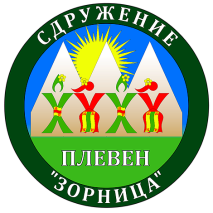 ПЛЕВЕН 5800 Плевен, ул. „Ильо войвода” 1, вх. В, ет. 6, ап. 12, 0878 52 5752, e-mail: zornitsa.pln@gmail.comwww.sdzornitsa.com  П Р А В И Л Н И К  З А  В Ъ Т Р Е Ш Н И Я  Р Е Д  Н АФ О Л К Л О Р Е Н  Т А Н Ц О В  А Н С А М Б Ъ Л„ Ш О П С К О  Н А С Т Р О Е Н И Е “К Ъ М  С Д Р У Ж Е Н И Е „ З О Р Н И Ц А “Г Р А Д  П Л Е В Е Н		Фолклорен Танцов Ансамбъл „Шопско настроение“ е част от Сдружение „Зорница“ град Плевен. Ансамбъла е предназначен за ученици на възраст между 13 /тринадесет/ и 19 /деветнадесет/ годишна възраст. В него могат да танцуват ученици, които живеят на територията на Община Плевен и/или ученици, които са учащи в град Плевен.		Фолклорен Танцов Ансамбъл „Шопско настроение“ има главен художествен ръководител и хореограф. Помощник-хореографите се определят от гл. худ. р-ел и хореограф.		В ансамбъла НЕ МОГАТ да участват деца под 13 /тринадесет/ и над 19 /деветнадесет/ годишна възраст.		В часа е задължително:Репетиционно облеклоЗа момичета – черен клин или плътен чорапогащник, боди /тениска/ с къс/дълъг ръкав, косата е сплетена на плитка или вързана на кок.За момчета – черен голф или анцуг, бяла или черна тениска.Обувките са скарпини, цвички, джаз-степ обувки, цървули или меки гуменки.Да се спазва добрият тонДа не се накърнява личното достойнство на репетиращитеАбсолютно се забранява:Влизането с огнестрелно оръжиеПушенето в репетиционната залаВнасянето на храни и напиткиИзползване на техническото оборудване без разрешение на гл. худ. р-ел и хореографВлизането с външни обувкиНарушаване на дисциплинатаИзползване на реквизит без разрешениеВсеки е задължен да:Вземе костюм срещу картон, на който са описани отделните елементи от фолклорната носияПрегледа преди концерт дали е на лице необходимото му облекло за определеният концерт или участиеСлед концерт или участие да върне отново взетото облекло и/или реквизит, който е използвалОтговаря лично за цялостното облекло което му е дадено						ПЛАМЕН ИВАНОВ						/гл. худ. р-ел и хореограф/	град Плевен					Пламен Иванов: ……………………………/председател/